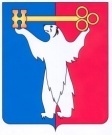 АДМИНИСТРАЦИЯ ГОРОДА НОРИЛЬСКАКРАСНОЯРСКОГО КРАЯПОСТАНОВЛЕНИЕ08.10.2021	г. Норильск	           № 474О внесении изменений в постановление Администрации города Норильска 
от 16.04.2003 № 598В целях урегулирования отдельных вопросов, связанных с командированием в служебные командировки,ПОСТАНОВЛЯЮ:Внести в постановление Администрации города Норильска от 16.04.2003
№ 598 «О служебных командировках работников Администрации города Норильска» (далее – Постановление) следующее изменение:В пунктах 2.2, 2.4 Постановления слова «Главе города Норильска и заместителям Главы города Норильска» заменить словами «Заместителям Главы города Норильска».Опубликовать настоящее постановление в газете «Заполярная правда» и разместить его на официальном сайте муниципального образования город Норильск.Настоящее постановление вступает в силу со дня его издания и применяется к правоотношениям, возникшим с 28.09.2021.Глава города Норильска	                                                                              Д.В. Карасев